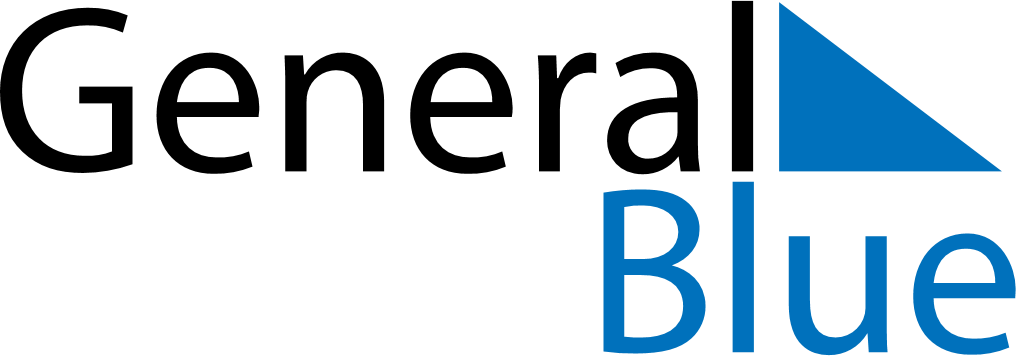 September 2018September 2018September 2018September 2018September 2018September 2018FinlandFinlandFinlandFinlandFinlandFinlandMondayTuesdayWednesdayThursdayFridaySaturdaySunday123456789101112131415161718192021222324252627282930NOTES